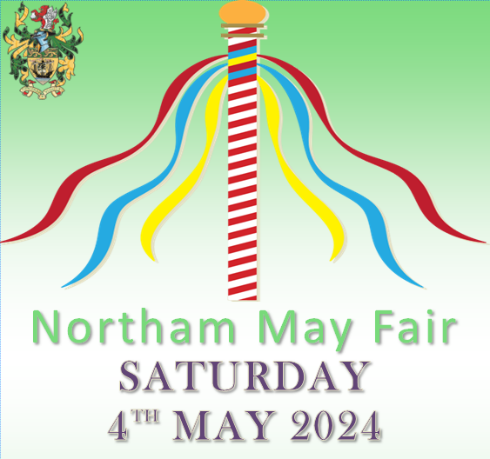 COMPETITION RULES
 Think of a good idea for a costume or a hat – the themes are Medieval and Vikings fancy dress or a Medieval and Vikings hat.Judging and prize giving will take place on the morning of the May Fair, at 9.30am on Saturday 4th May 2024. Entrants can be part of the opening parade, starting outside the library and finishing in the Rectory Gardens.Entrants for the Medieval and Vikings fancy dress competition must be aged 12 and under. Entrants for the Medieval and Vikings hat competition will be entered as either children aged 12 and under, or everyone else.Remember, all entry forms must be returned to Northam Town Council Offices, Windmill Lane, Northam by noon, Friday 26th April 2023 at the latest. ------------------------------------------------------------------------------------------------------------------------------ COMPETITION ENTRY FORM Please tick which competition you are entering:               Fancy Dress competition	             		 Hat competition			NAME of entrant: _______________________________  AGE: Please tick box   	    12 and under 		Over 12TELEPHONE NUMBER: __________________________ 
PARENTAL CONSENTI give my permission for my child to take part in this fancy dress competition and/or the hat competition, and for any photographs of the event to appear in future advertising and/or newspaper coverage. NAME:_______________________ SIGNATURE:_____________________